COORDONNÉES DE L’ACQUÉREUR....................................................................................................................................................................................................................................COORDONNÉES DU VENDEUR....................................................................................................................................................................................................................................Fait à ........................, le ...................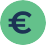 Madame, Monsieur,Suite à la visite de votre bien immobilier situé à [adresse complète du bien] en date du [date de la dernière visite], nous souhaiterions vous faire une proposition d’achat.Le(s) soussigné(s)Monsieur [nom, prénom, adresse, date et lieu de naissance]Madame [nom, prénom, adresse, date et lieu de naissance] s’engage(nt) à acquérir le bien immobilier suivant :Type de bien [appartement, maison, garage, immeuble, etc.]Lieu du bien [adresse complète, étage et numéro de porte]Superficie en m²Nombre de piècesNotre [mon] offre d’achat s’élève au prix de [prix de vente écrit en toutes lettres]. Conformément à l’article 1583 du Code civil, le vendeur et l’acheteur sont réciproquement engagés lorsqu’il y a un accord entre les deux parties sur la chose et le prix. Notre [mon] offre étant équivalente au prix que vous demandez, celle-ci est ferme et irrévocable.Toutefois, cette offre est soumise aux conditions suspensives suivantes :[fixez les conditions qui vous sont propres]Obtention d’un prêt immobilier au taux maximal de [indiquez le pourcentage] % assurance comprisePrésence de vices cachés non mentionnés lors de la visitePrésence de servitudes grevant le bienObtention d’un permis de construireEtc.Cette offre est valable à compter de la réception du présent document, et jusqu’au [délai allant de 5 à 10 jours, date à minuit].En cas d’acceptation de l’offre, nous vous invitons à signer un compromis de vente auprès du notaire ou de l’agent immobilier de votre choix dans un délai raisonnable, et au plus tard un mois après l’acceptation de notre offre. Nous vous informons que le prix sera payé intégralement le jour de la signature de l’acte authentique de vente.En l’absence d’une réponse de votre part dans les délais impartis, notre proposition d’achat sera caduque. Vous pouvez formuler l’acceptation de l’offre par tous les moyens suivants : e-mail, lettre recommandée avec accusé de réception, ou par voie d’huissier à l’adresse suivante : [mentionnez l’adresse].Dans l’attente de votre retour, nous vous prions d’agréer, Madame, Monsieur, l’expression de notre profond respect.Nom(s), Prénom(s), Signature(s)